      Bạn đang cần tìm bài văn tả cơn mưa mùa xuân ? Đọc Tài Liệu giới thiệu đến bạn top 3 bài văn hay nhất miêu tả cơn mưa vào mùa xuân giúp bạn định hướng nội dung và cách làm tốt hơn để có một bài văn hay. Cùng tham khảo nhé !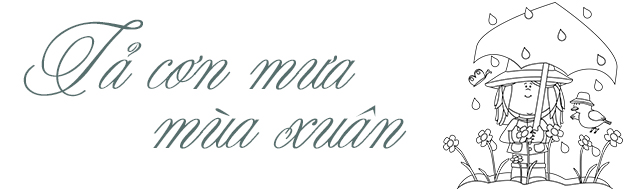 Dàn ý chi tiết bài văn tả cơn mưa mùa xuân1. Mở bài- Giới thiệu về cơn mưa mùa xuân - một nét đẹp rất riêng cho mùa xuân phương Bắc.2. Thân bài: Tả chi tiết cơn mưa mùa xuân- Cơn mưa diễn ra ở đâu? (Ở quê em; ở trường em; ở thành phố; ở nông thôn,…).- Diễn ra vào thời gian nào? (buổi sáng; buổi trưa hay xế chiều ?).- Cơn mưa đến như thế nào? (Rất nhanh; bất chợt....).* Lúc sắp mưa:- Bầu trời bắt đầu tối dần, mây đen kéo đến xám xịt- Gió thổi ào ào, mỗi lúc một mạnh, bụi tung mù mịt cả con đường- Trên cao cành cây nghiêng ngả, lá bay rơi rụng lả tả khắp mặt đường- Đường phố nhộn nhịp hẳn lên, không khí khẩn trương, vội vã.- Mọi người và xe cộ vội vàng, chen lấn để tránh cơn mưa sắp đến. Tiếng còi xe “pin, pin”, tiếng gọi nhau í ới,….* Lúc đang mưa- Những cơn mưa xuân bay lất phất chứ không ồn ào như cơn mưa mùa hạ hay kèm theo cái lạnh thấu xương như cơn mưa mùa đông- Mưa nhỏ, hạt mưa nhỏ xíu, bay phảng phất trong nền trời- Mưa xuân đậu trên mái tóc, vạt áo, vương trên ngọn cỏ và những cánh hoa, những lộc non xanh biếc- Mưa xuân giúp không khí ngày Tết thêm trọn vẹn- Những người đi dạo phố dưới cơn mưa xuân- Mưa xuân nhẹ nhàng nhưng cũng đủ làm cho lòng người và vạn vật trở nên tươi mát, cảm nhận rõ hơn về một mùa xuân nữa đang về.- Cảnh vật, con người vào mùa mưa xuân: Cảnh vật có thêm sức sống, đâm chồi, con người nhộn nhịp chào đón Tết, du xuân đầu năm.* Lúc mưa tạnh- Vòm trời xanh biếc, những tia nắng vàng hắt xuống.- Cây cối hai bên đường ướt đẫm, bừng tỉnh sau trận mưa.- Cây cối xanh tươi như vừa được tắm gội xong.- Mọi người túa ra đường hòa vào dòng xe cộ đông đúc. Đường phố trở lại tấp nập.3. Kết bài: Nêu cảm nhận của bản thân về cơn mưa mùa xuân- Mưa xuân khởi đầu cho một năm mới- Cơn mưa xuân tô thắm thêm cho vẻ đẹp của mùa xuân đất trời>>> Xem thêm: Tả trận mưa qua ý thơ Trần Đăng KhoaTop 3 bài văn tả cơn mưa mùa xuân hay nhấtTả cơn mưa mùa xuân - mẫu 1    Mùa đông đi qua nhường chỗ cho nàng xuân xinh đẹp bước tới thổi một cái hồn tươi trẻ vào vạn vật trên khắp thế gian. Cả đất trời như bừng tỉnh sau một giấc ngủ dài, ngỡ ngàng rằng xuân đã đến từ lúc nào. Ta nghe trong gió thấy tiếng chim ca, thoang thoảng mùi hương của trăm hoa đang khoe sắc. Và ở đâu đó, trong xa thẳm, những chồi non đang vươn mình cựa quậy rất khẽ. Trùm lên bức tranh xuân tươi mới ấy là một làn mưa xuân mỏng li ti. Những cơn mưa không đủ làm ướt áo, ướt đầu là một nét đẹp rất riêng cho mùa xuân phương Bắc.    Những ai đã từng cảm nhận không khí mùa xuân phương Bắc mà không trót yêu những cơn mưa xuân? Mưa xuân rơi lất phất, hạt mưa như những hạt bụi bay trong không khí. Chính vì thế mà mưa xuân còn được gọi là mưa bụi. Mưa xuân mang theo cái ẩm ướt hòa quyện cùng sự ấm áp. Người ta yêu mưa xuân bởi sự nhẹ nhàng, dịu êm của nó, chẳng hề ồn ào, vội vã, dầm dề như những cơn mưa mùa hạ hay mang theo cái lạnh tê tái như hàng ngàn mũi kim đâm vào da thịt của cơn mưa mùa đông. Mưa giăng mắc trong không gian, mưa làm thắm hồng những cành đào rực rỡ trong ngày Tết, mưa đọng lại trên cánh hoa, vương trên những ngọn cỏ, những lộc non xanh biếc. Mưa xuân làm cho vạn vật thêm tinh khôi, tươi mới, lòng người say mê rạo rực, bồi hồi xôn xao khi đón một mùa xuân mới của đất trời. Ngoài đồng, những cây mạ non được mưa xuân tắm táp đang tranh thủ đón lấy những gì tinh túy nhất của đất trời. Và sẽ thế nào nếu mùa xuân phương Bắc là cái nắng gay gắt mà không phải những cơn mưa xuân lất phất kia? Thiếu những cơn mưa nhẹ nhàng ấy, mùa xuân cũng sẽ không thể trọn vẹn. Lòng người ngóng đợi mùa xuân, đồng thời cũng trông chờ những cơn mưa xuân như những đứa trẻ mong đợi lì xì vậy. Dưới tiết trời chỉ se se lạnh, dưới những cơn mưa xuân bay lất phất, người người đi dạo phố để chuẩn bị cho ngày Tết cổ truyền của dân tộc. Mưa vương vấn trên tà áo của các bà, các mẹ đi chợ Tết, bám trên mái tóc đen dài óng ả của cô thiếu nữ đi hái lộc đầu năm. Người ta không trốn tránh cơn mưa mà giơ tay ra để hứng mưa trên lòng bàn tay, cảm nhận những hạt mưa li ti đem theo sức sống của mùa xuân. Ngoài trời mưa xuân đang rơi, trong bếp, nồi bánh chưng đang ánh lên ngọn lửa ấm áp, cả gia đình đoàn tụ bên mâm cơm sum vầy, và khúc hát quen thuộc lại vang lên làm bao người náo nức: “Xuân xuân ơi xuân đã về”.    Cùng với cánh én chao liệng trên bầu trời xanh, hoa đào, hoa mai khoe sắc thắm, màu đỏ rực rõ của phong bao lì xì và nụ cười hồn nhiên của em thơ khi được may quần áo mới, những cơn mưa xuân đang tô điểm, làm đẹp thêm cho mùa xuân của thiên nhiên, của lòng người. Mưa xuân cũng gieo vào lòng người biết bao niềm vui và hi vọng mới, nhìn ngoài trời mưa bụi bay, nhưng sao tâm hồn ta lại xốn sang đến lạ?Tả cơn mưa xuân xứ BắcTả cơn mưa mùa xuân mẫu 2    Miền Bắc có bốn mùa xuân, hạ, thu, đông, mỗi mùa lai mang một đặc điểm riêng khác biệt. Những cơn mưa theo mùa cũng vì đó mà chẳng giống nhau. Nhưng nhắc đến mưa, chắc hẳn ai cũng yêu những cơn mưa xuân hơn cả.    Những hạt mưa mùa xuân mỏng tang, nhỏ xíu may mắn rơi xuống không gian. Mưa rơi lất phất, nghiêng nghiêng như muốn làm chênh vênh cả không gian ướt nhoè. Mưa xuân khác mưa hè ở điểm đó, mưa mùa hạ là mưa rào, hạt mưa lăn, ào ào thô bạo rọi thẳng xuống mặt đất. Mưa xuân cũng khác hẳn mưa phùn gió bấc mùa đông, nó mang theo hơi ẩm cùng tiết trời ấm áp quyện trong gió chứ không phải những mũi kim châm tê tái da người. Những đợt mưa xuân rơi vội vàng nhưng không làm ướt áo của những người đang lang thang trên phố. Cũng bởi thế, mưa xuân không làm con ngõ đọng nước như mưa rào mùa hạ mà chỉ ẩm ướt, nhớp nháp bám dính vào gót dép. Tôi khẽ ngửa mặt lên trời để mặc cho hạt mưa lấm tấm rơi trên mặt, buồn buồn như có hàng chục cậu bé con đang nhảy nhót trên da vậy.    Mưa xuân không ào ạt, sôi nổi, nó chỉ lất phất nhưng dai dẳng từ ngày này qua ngày khác, có khi đến hàng tuần liền vẫn không thôi. Nếu mưa phùn mùa đông khiến ta có cảm giác mọi vật xung quanh đang gắng co nhỏ lại để trốn cái lạnh khắc nghiệt thì mưa xuân lại kêu gọi vạn vật lột bỏ cái vỏ thô cứng. Trên cây, từng chồi non bắt đầu nhú ra, nõn nà mơn mởn. Ngoài đồng, dẫu vẫn đang ngày Tết nhưng các cô bác nông dân đã ra đồng để “tranh thủ” điều kì diệu mà mưa xuân mang lại. Những bãi mạ xanh rờn, những hàng lúa đều tăm tắp cứ dần lấp kín thửa ruộng. Nhìn những hạt mưa xinh xắn kết tự trên nhành lá, lòng người ai cũng mơ màng nghĩ đến ngày mai ruộng đồng sẽ xanh mướt màu xanh của lúa dậy thì con gái. Chỉ riêng một điều ít ai để ý: trên mái tóc của mẹ, trên mái tóc của cha, hạt mưa xuân lấm tấm như những hạt muối tiêu gọi những sợi bạc lên màu.    Mưa mùa xuân mong manh, dịu dàng mà mang trong mình sức mạnh thật kì diệu. Ta yêu mưa xuân có lẽ cũng bởi những điều đó.Tả cơn mưa mùa xuân - mẫu 3    Đất nước Việt Nam ta nằm trong vùng nhiệt đới ẩm gió mùa, tuy nhiên, không đồng nhất trên toàn lãnh thổ, tùy vào từng vùng miền mà có những khí hậu đặc trưng riêng. Như ở miền Nam có mùa mưa và mùa khô rõ rệt, trong khi đó, ngoài Bắc lại có đầy đủ bốn mùa Xuân, Hạ, Thu, Đông. Trong đó, mùa xuân - mùa khởi đầu của một năm mới đã mang lại sự tươi mới cho cảnh vật là nhờ những giọt mưa xuân. Cơn mưa mùa xuân luôn tô đẹp cho đất trời, mang không khí mới đến quê hương.    Trải qua một mùa đông rét buốt, chắc hẳn ai cũng mong muốn một chút hơi ấm của mùa xuân. Cơn mưa mùa xuân đến, xóa tan cái rét buốt chỉ còn hơi se lạnh. Những hạt mưa xuân bắt đầu rơi xuống báo hiệu sự khởi đầu của một năm mới. Hạt mưa mùa xuân đặc biệt lắm, nó khác hẳn với những cơn mưa nặng hạt vào mùa hè, hay cái lạnh cắt da cắt thịt vào mùa đông. Mưa xuân nhỏ nhẹ, bay lất phất giữa bầu trời, nó không khiến cho ta bị ướt sũng mà chỉ vương trên mái tóc, quần áo những giọt nhỏ li ti không đáng kể. Trời đất như được khoác trên mình tấm màn mờ mờ ảo ảo, lại có chút huyền bí, lãng mạn. Mưa mùa xuân mang đến bao cảm xúc cho con người cũng như vạn vật. Một mùa đông khô hanh đã được gột rửa bằng những cơn mưa ẩm ướt mịn màng của mùa xuân.    Mưa xuân rơi xuống như mang sức sống đến cho vạn vật. Cây cỏ, hoa cành tắm mình trong những hạt mưa, như được tiếp thêm bao sức sống; chúng bắt đầu đâm chồi nảy lộc, hoa đua nhau khoe sắc, khoe hương. Cơn mưa cũng khiến tâm hồn con người nhẹ nhàng, sảng khoái và dường như nhịp sống của ta cũng trở nên chậm rãi hơn để tận hưởng cho hết vẻ đẹp của mùa xuân. Trong những ngày Tết đầu xuân, người người đi chơi xuân, trên con đường ngập tràn niềm vui đón năm mới, giọt mưa xuân cũng hòa mình vào trong niềm vui ấy cùng bao người. Họ chìa tay ra đón những giọt mưa như đón một điều mới cho một năm bắt đầu. Cơn mưa xuân ấy như cuốn bao nỗi u sầu muộn phiền của năm cũ trôi đi.    Mùa xuân đến, mỗi người lại thêm một tuổi mới. Từng hạt mưa xuân sống với những năm tháng trưởng thành của ta. Mưa xuân khiến con người ta nhớ về quá khứ, nghĩ đến tương lai, cho ta sự cảm nhận về hiện tại, tận hưởng từng giây phút hạnh phúc bên người thân, gia đình. Mưa mùa xuân thật đẹp, thật xốn xang!Top những bài văn tả cơn mưa hay nhất-/-    Trên đây là top 3 bài văn tả cơn mưa mùa xuân hay nhất mà Đọc Tài Liệu muốn giới thiệu đến các em cùng tham khảo và học hỏi rút kinh nghiệm cho bài làm của mình. Chúc các em làm bài tốt và đạt kết quả cao !